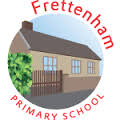 English‘Percy the Park keeper’Descriptive writingPosters and adverts